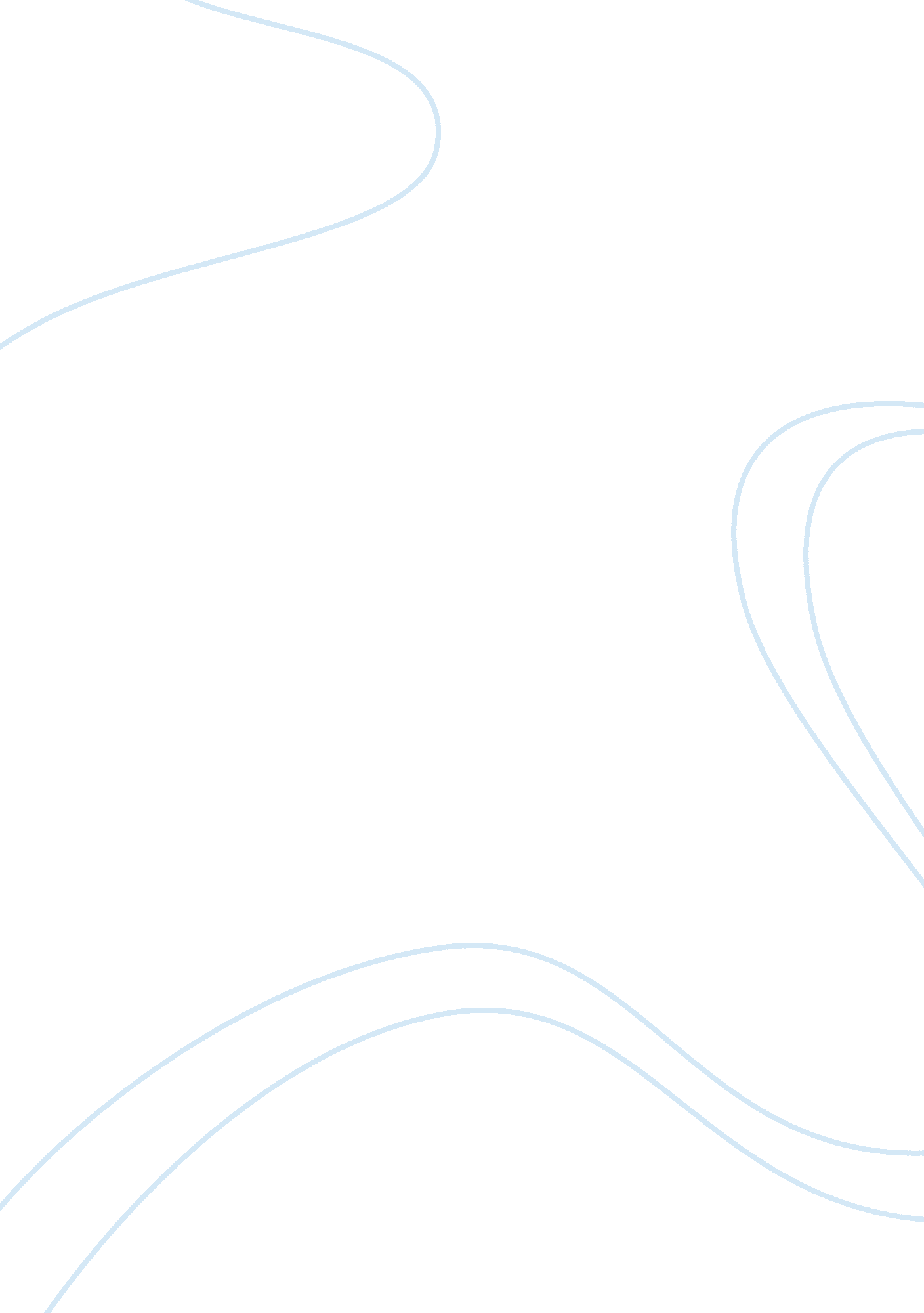 Is torture ever acceptable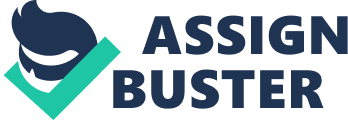 9 July Assignment The famous Swiss psychiatrist Carl Gustav Jung once said, “ The healthy man does not torture others - generally it is thetortured that turn into torturers.” Torture is the act of inflicting pain and trauma upon someone else in order to achieve a personal gain, and subsequently, as the quote suggests, people who have faced torture in their lives, try and take out their frustration by inflicting torture upon other people. It is usually followed by way of force in order to get something from another person. Various forms of torture have made themselves infamous throughout the pages of history as such means of extracting information from people were used in the ancient times by people in power. However, in the modern day and age, there have been a number of revelations beginning and ending upon the question of whether or not torture is morally justifiable and acceptable in society, and this paper helps to provide an insight regarding the very issue. Human beings have a right to carry out actions according to their preferences and choices and have an option of doing whatever they feel like as long as it does not interfere with the wishes of another person to a great extent. However, when a man forces someone else to do something by inflicting pain upon that person, it is not justifiable at all. This is because each man has his freedom to do whatever he may feel like and no man has the right to traumatize another by use of torture for personal benefits. It is not morally acceptable within society to have a man pulverize people around him by showing his strength and misusing the same to hurt other people. Some people might say that torture is a force that needs to be used upon people, who are bent on destroying the image of society, terrorize people and cause havoc, and vandalize the environment around them. Even then, such a grave punishment might not ultimately help in righting the wrongdoings. It is a common notion to here of prisoners being tortured in jail and terrorists torturing the common people in order to gain personal benefit in terms of wrongful monetary assistance. But it is not right for someone to force another to think the way he does by putting another through painful bouts of suffering. No man has been born to undergo such an ordeal by another in order to succumb to the other’s wishes. In conclusion, the very use of torture has not been justified in society because no man has the right to terrorize another man and torture him or inflict pain upon him for personal or societal benefit. Each man must be able to live by personal freedom, however, torture is used on people that sway away from the regulations of a moral society and create bottlenecks in the peace structure of living. Most people feel that it is the use of severe pain that will ultimately set people straight and make them understand and carry out actions as desired. Even then, one still falls under a state of dilemma as to comprehend whether or not torture must be used because putting someone through pain is after all evil and against moralistic views of society. Works Cited Head, Tom. " Is Torture Justified - Discussion of Whether Torture Is Ever Justified." Civil Liberties at About. com - Your Guide to Civil Liberties News and Issues. Web. 08 July 2011. . 